РОССИЙСКАЯ ФЕДЕРАЦИЯОРЛОВСКАЯ ОБЛАСТЬКРАСНОЗОРЕНСКИЙ РАЙОНАДМИНИСТРАЦИЯ РОССОШЕНСКОГО СЕЛЬСКОГО ПОСЕЛЕНИЯПОСТАНОВЛЕНИЕ  от  «__» _______ 2021года  № __   п. РоссошенскийО внесении изменений и дополнений в постановление от 12.12.2016 № 64«Об утверждении административного регламента по предоставлению муниципальной услуги «Включение в реестр многодетных граждан, имеющих право на бесплатное предоставление земельных участков»      Руководствуясь Федеральным законом от 30.12.2020 № 509-ФЗ, Федеральным законом от 27.07.2010 № 210-ФЗ «Об организации предоставления государственных и муниципальных услуг», рассмотрев протест Новодеревеньковской межрайонной прокуратуры на постановление администрации Россошенского сельского поселения от 12.12.2016 № 64 «Об утверждении административного регламента по предоставлению муниципальной услуги «Включение в реестр многодетных граждан, имеющих право на бесплатное предоставление земельных участков» № 14-2021 от 30.06.2021 года, администрация Россошенского сельского поселения ПОСТАНОВЛЯЕТ:         1. Внести изменения и дополнения в административный регламент по предоставлению муниципальной услуги «Включение в реестр многодетных граждан, имеющих право на бесплатное предоставление земельных участков», утвержденный постановлением администрации Россошенского сельского поселения от 12.12.2016 № 64 (далее – административный регламент):  раздел 2 Административного регламента дополнить пунктом 2.14 следующего содержания:«2.14. Оказание муниципальной услуги в упреждающем (проактивном) режиме.Администрация Россошенского сельского поселения осуществляет оказание муниципальной услуги в упреждающем (проактивном) режиме в следующих случаях:   1) заявитель вправе обратиться в администрацию Россошенского сельского поселения с заявлением в форме бумажного или электронного документа о необходимости направления ему информации о муниципальной услуге.   В заявлении об оказании данной услуги в упреждающем (проактивном) порядке заявителем указываются следующие данные:- ФИО заявителя (фирменное наименование - для юридического лица), его уполномоченного представителя;- контактные данные заявителя;- адрес проживания (местонахождения);- способ направления заявителю необходимой информации – на бумажном носителе или в форме электронного документа.   Направление информации заявителю в упреждающем (проактивном) режиме производится не позднее пятнадцати дней с момента получения результатов по муниципальной услуге.2) администрация сельского поселения вправе проводить мероприятия по подготовке результатов предоставления муниципальных услуг, направлять межведомственные запросы, получать на них ответы, и уведомить лиц, указанных в п.1.2. настоящего регламента, без их предварительного обращения в администрацию Россошенского сельского поселения о возможности подать запрос, о предоставлении соответствующей услуги для немедленного получения ее результата.»Настоящее постановление подлежит обнародованию и размещению на официальном сайте администрации Россошенского сельского поселения в сети «Интернет».Контроль за исполнением настоящего постановления оставляю за собой.        Глава Россошенского       сельского поселения			                                        	А. Г. Алдошин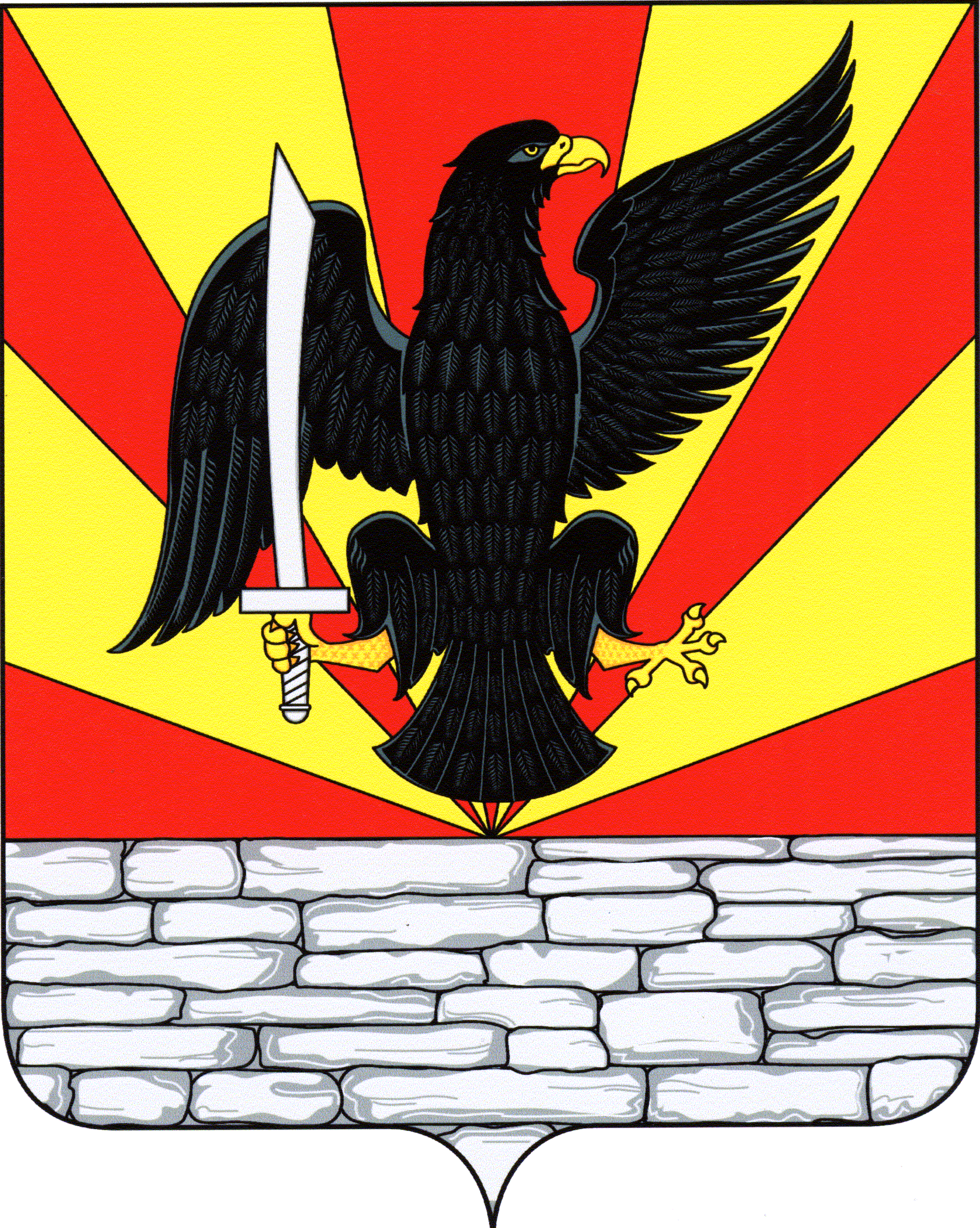 